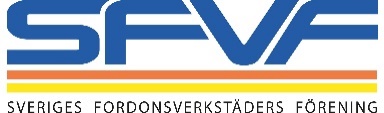 Pressmeddelande 2017-08-27Motorbranschen inför Godkänd Bilverkstad 2019Landets bilverkstäder ska kvalitetsstämplas. Detta efter att Konsumentverket har ställt sig bakom kvalitetsstandarden Godkänd Bilverkstad. Kvalitetsstandarden är ett branschinitiativ mellan Motorbranschens Riksförbund (MRF) och Sveriges Fordonsverkstäders Förening (SFVF) för bättre kundtrygghet samt för att motverka osund konkurrens.  – Godkänd Bilverkstad kommer att vara ett medlemsvillkor i våra organisationer. Den stärker konsumentskyddet samtidigt som den ska vara en konkurrensfördel.– Dessutom har vi lyssnat och tagit åt oss den kritik som framförts från konsument- och finansmarknadsminister Per Bolund hösten 2014, säger Lennart Börjesson, förbundsordförande MRF, och Tommy Hultberg, ordförande SFVF i ett gemensamt uttalande.Kvalitetsstandarden Godkänd Bilverkstad säkerställer inte enbart att bilservicen utförs fackmässigt, utan även att verkstaden följer lagar, regler och branschrekommendationer samt har kompetens och teknik för att utföra arbetet.– Redan uppfyller cirka 1 500 av landets 4 000 bilverkstäder väsentliga delar av kvalitetsstandarden, förklarar Bo Ericsson, vd, SFVF.– Godkänd Bilverkstad blir ett medlemsvillkor för våra båda organisationer, påpekar Joachim Due-Boje, ansvarig servicemarknad MRF, och fortsätter:  – Standarden bygger på egenkontroll, extern uppföljande årlig kontroll samt minimum två oanmälda externa stickprovskontroller per mekaniker utförda av en godkänd tredjepartskontrollant per år. De både branschorganisationerna har som mål att verkstäderna ska vara anslutna till Godkänd Bilverkstad under 2019, dock senast 31 december.– Det är ett omfattande arbete med många inblandade parter och mottagare som återstår. Därför krävs en realistisk ledtid, menar Joakim Due-Boje.– Sammantaget är Godkänd Bilverkstad den största händelsen i bilverkstadssektorn, hittills, avslutar Bo Ericsson.Kontaktpersoner:Bo Ericsson, vd SFVF, 0725-85 19 54Joachim Due-Boje, ansvarig servicemarknad MRF, 0761-19 91 70Om SFVFSFVF, Sveriges Fordonsverkstäders Förening, är Nordens största bilbranschförening och representerar över 2 200 seriösa medlemsföretag. Våra medlemmar består av professionella service-, däck-, glas- och skadeverkstäder, bil-, husbil- och husvagnhandlare samt rekonditioneringsföretag för personbilar och lastbilar.SFVF samverkar med myndigheter, departement och organisationer på den svenska bileftermarknaden. Vi bevakar, informerar, är med och påverkar regler, lagar och övergripande beslut i branschen för att förbättra villkoren både för bilägare och våra medlemsföretag.Sveriges Fordonsverkstäders Förening är medlem i den europeiska samarbetsorganisationen för bilhandel och bilverkstäder, CECRA, samt driver genom samarbetet AFCAR kampanjen för bilägarnas och verkstädernas rättigheter, Rigth-to-Repair Campaign, förkortat R2RC.